Activité 1 : Être un enfant, c’est avoir une identitéCompléter le tableau en vous aidant des informations présentes dans l’acte de naissance.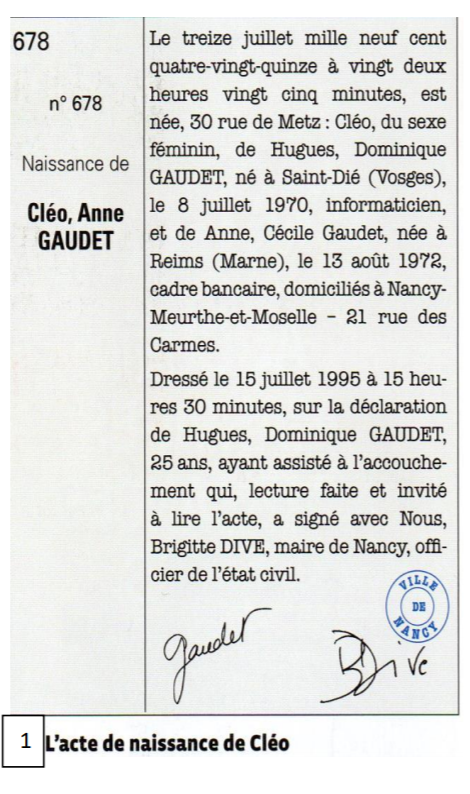 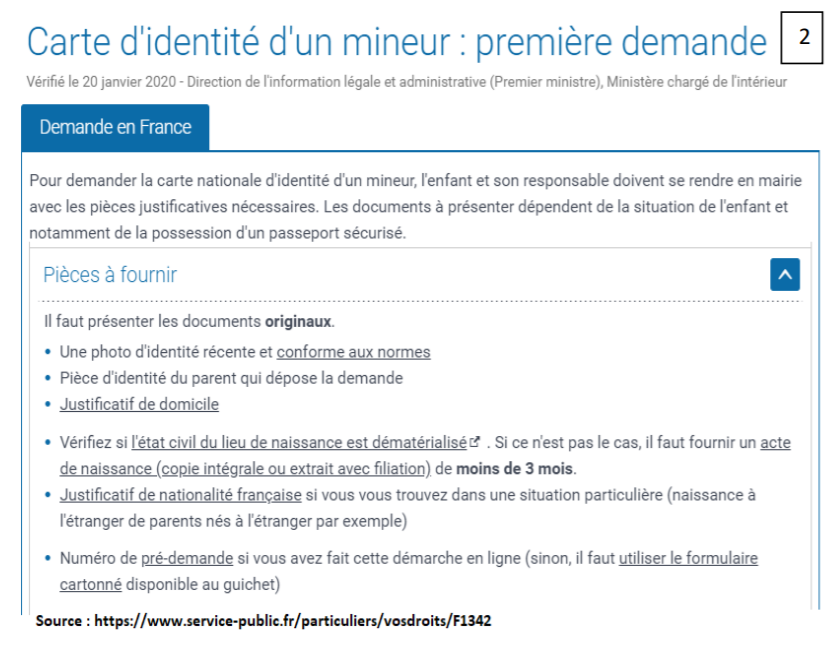 Pour chacun des papiers officiels, indiquez le droit auquel il donne accès.INFORMATIONSACTE DE NAISSANCEJour et heure de naissance de l’enfantPrénoms et nom de l’enfantLieu de naissance de l’enfantPrénoms et nom du pèreDate et lieu de naissance du pèreProfession du pèrePrénoms et nom de la mèreDate et lieu de naissance de la mèreProfession de la mèreAdresse des parentsJour et heure de la déclarationOfficier de l’état civil Documents officielsDroit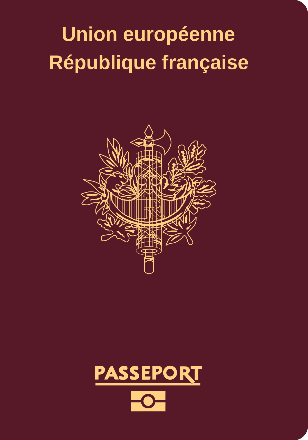 Passeport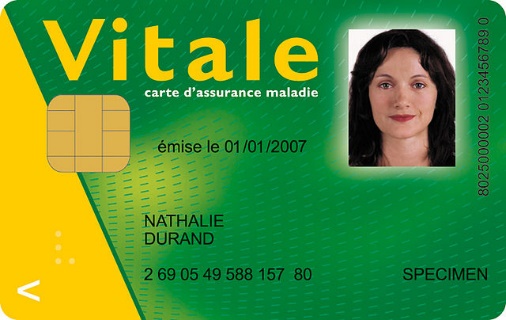 Carte vitale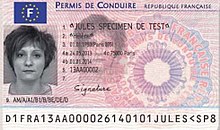 Permis de conduire